Отчет по деятельности в проекте МБОУ ООШ № 16 Аланапского сельского поселения Верхнебуреинского муниципального района Хабаровского краяВыполнение технического задания на 2020 год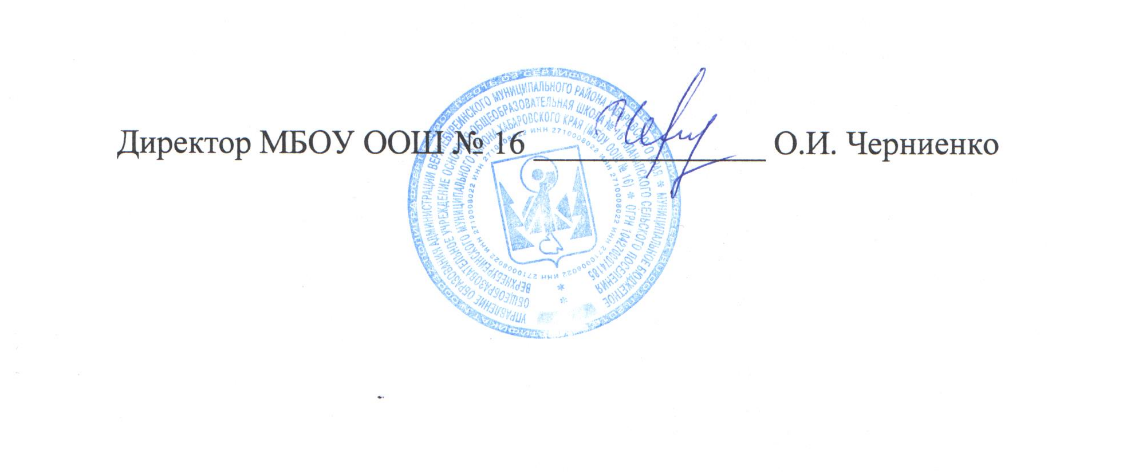 № п/пВиды, сроки выполнения работ (услуг)Срок окончания выполнения работ (оказания услуг)Описание итогов и достигнутых результатовВид (наименование) основное содержание работ (услуг)1Организационное обеспечение Организационное обеспечение Организационное обеспечение 1.1.Создание   нормативно-правовой базы    по реализации проекта:Приказ о создании методической команды в школе, реализующей проект;Положение о деятельности методической команды; Разработка должностных инструкций участников методической команды.До 15 апреля 2020Нормативно – правовая база разработана в полном объеме.1.2.Составление плана деятельности методической команды на 2020 г. До 15 апреля 2020Приказ «Об утверждении» № 63 от 12.04.20201.3.Участие методической команды Участника проекта в обучающих (модельных) семинарах, вебинарах, семинарах-практикумахВ течении реализации проекта (по плану ФСП)Частично1.4.Участие во всероссийском,  межрегиональных мероприятиях ФСПВ течении реализации проекта (по плану ФСП1.5.Регистрация школы  на сетевом сообществе "Vsevteme", направленного на совершенствование технологий обучения (http://vsevteme.ru/network/2565)До 15 апреля 20201.6.Проведение  мониторинга оценки предметных компетенций педагогических работников Участника проектаДо 30 ноября 20201.7.Заключение соглашения о сотрудничестве между КГБОУ ДПО ХК ИРО, ОМСУ и Участником проектаДо 15 апреля 2020Заключены соглашения с Гимназией № 6, МПЛ № 41.8.Заключение не менее пяти партнерских  договоров по сетевому взаимодействию Участника проекта со школами - партнерамиДо 20 мая  2020Заключены 2 партнерских договора1.9.Разработка  планов-программ повышения качества образования в школеДо 15 апреля 2020Программа разработана2Повышение квалификации педагогических/управленческих кадров Повышение квалификации педагогических/управленческих кадров Повышение квалификации педагогических/управленческих кадров 2.1.Участие  в курсах повышения квалификации по вопросам повышения качества преподавания и управления для методической команды (не менее пяти человек, объемом не менее 32 часов, форма обучения – очная и/или очно-заочная)По плану ФСППрошли курсы повышения квалификации по вопросам повышения качества преподавания и управления в заочной форме 7 человек – 100 %2.2.Участие в скайп-консультациях По запросу участника ШНРО и ШНСУ2.3.Проведение  не менее одного краткосрочного мероприятия (семинара, вебинара и др.) длительностью не менее четырех часов по повышению качества преподавания (для педагогических коллективов и отдельных педагогических работников)До 01 декабря 20202.4.Публикация материалов Участника проекта  в краевых и федеральных научно-методических периодических изданияхВ течении реализации проекта2.5.Участие методической команды   в мероприятиях межрегионального Сетевого клуба руководителей "Вдохновляющее лидерство. Сибирь – Дальний Восток" В течении реализации проекта (по плану ФСП)3Аналитическая, мониторинговая и отчётная деятельность Аналитическая, мониторинговая и отчётная деятельность Аналитическая, мониторинговая и отчётная деятельность 3.1.Предоставление аналитических и отчётных материалов в Деканат ФСППо запросу ФСП3.2.Составление публичного отчета о деятельности в 2020 году, размещение на сайте Участника проектаДекабрь 20204Информационное сопровождение и освещение деятельности Информационное сопровождение и освещение деятельности Информационное сопровождение и освещение деятельности 4.1.Обновление материалов в Интернет-представительстве ФСП В течении реализации проекта (по плану ФСП)В ходе проекта4.2.Освещение  деятельности в СМИ, сайте Участника проектаВ течении реализации проекта (не реже 1 раза в месяц)